Quick InformationItem Name :Steel Blood LancetApplication :Blood samplingSize :L(40*5.5cm)Sterilization :Gamma RadiationOEM :AvailableDescriptionCertificatesCE :HD601082350001FDA :3004363181Product Image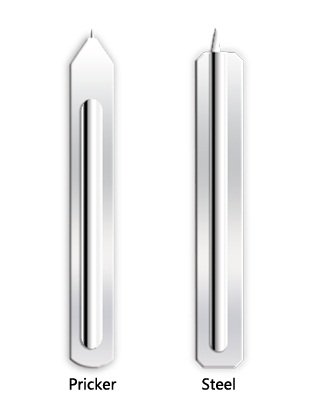 